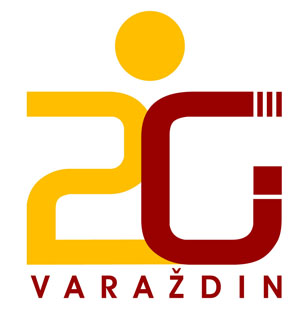 Primanja roditelja u šk. god. 2013/2014.										Ravnateljica							   		  Zdravka Grđan, prof.RazredRazrednikPrijepodnePrijepodnePoslijepodnePoslijepodneRazredRazrednikDan( svaki tjedan)SatDan(1.ponedjeljak u mjesecu)SatSmiljana Mudrisrijeda11.05-11.50ponedjeljak17.00-18.001. BIvana Boršćak Vucopetak9.10 – 9.55ponedjeljak18.00 – 19.00Marinko Špikasrijeda10.15 – 11.00ponedjeljak18.00 – 19.001. DMarijana Horvatsrijeda9.10 – 9.55ured ispit. koordin.ponedjeljak17.00 – 18.00ured ispit. koordin.1. EDavorin Grabarčetvrtak11.55 – 12.40ponedjeljak18.00 – 19.001. SAlen Melnjakponedjeljak10.15 – 11.00ponedjeljak18.00 – 19.00Mladen Plačkočetvrtak9.10 – 9.55ponedjeljak17.00 – 18.002. BJasminka Ostričkipetak7.30 - 8.15kabinet kemijeponedjeljak17.00-18.00učionica 6Tea Novakovićčetvrtak10.15 – 11.00ponedjeljak18.00 – 19.002. DNatalija Budensrijeda10.15 – 11.00ponedjeljak18.00 – 19.002. EVišnja Horvatsrijeda9.10 - 9.55ponedjeljak18.00 - 19.002. SMarko Hrgarčetvrtak9.10 – 9.55ponedjeljak17.00 – 18.003.AMarijan Gecičetvrtak9.55 – 10.40ponedjeljak17.00 – 18.003.BDanijela Knezčetvrtak11.55 – 12.40ponedjeljak18.00 – 19.00Miljenka Stipan Mikacponedjeljak11.55 – 12.40ponedjeljak17.00 – 18.003.DMirjana Zagorcponedjeljak10.15 – 11.00ponedjeljak17.00 – 18.003.ESilva Čubriloponedjeljak11.05 – 12.00ponedjeljak18.00 – 19.003. SNikola Slunjskipetak9.10 – 9.55ponedjeljak17.00-18.00 (uč. 19)Vlatka Drvarićčetvrtak9.10 – 10.00ponedjeljak18.00 – 19.004. BMarijan Androvićsrijeda11.55 – 12.40ponedjeljak18.00 – 19.00Dario Kosčetvrtak10.00 – 11.00ponedjeljak17.00 – 18.004. DIvana Sekolsrijeda10.15 – 11.00ponedjeljak17.00 – 18.004. EMario Slatkisrijeda09.10 – 09.55ponedjeljak17.00 - 18.00